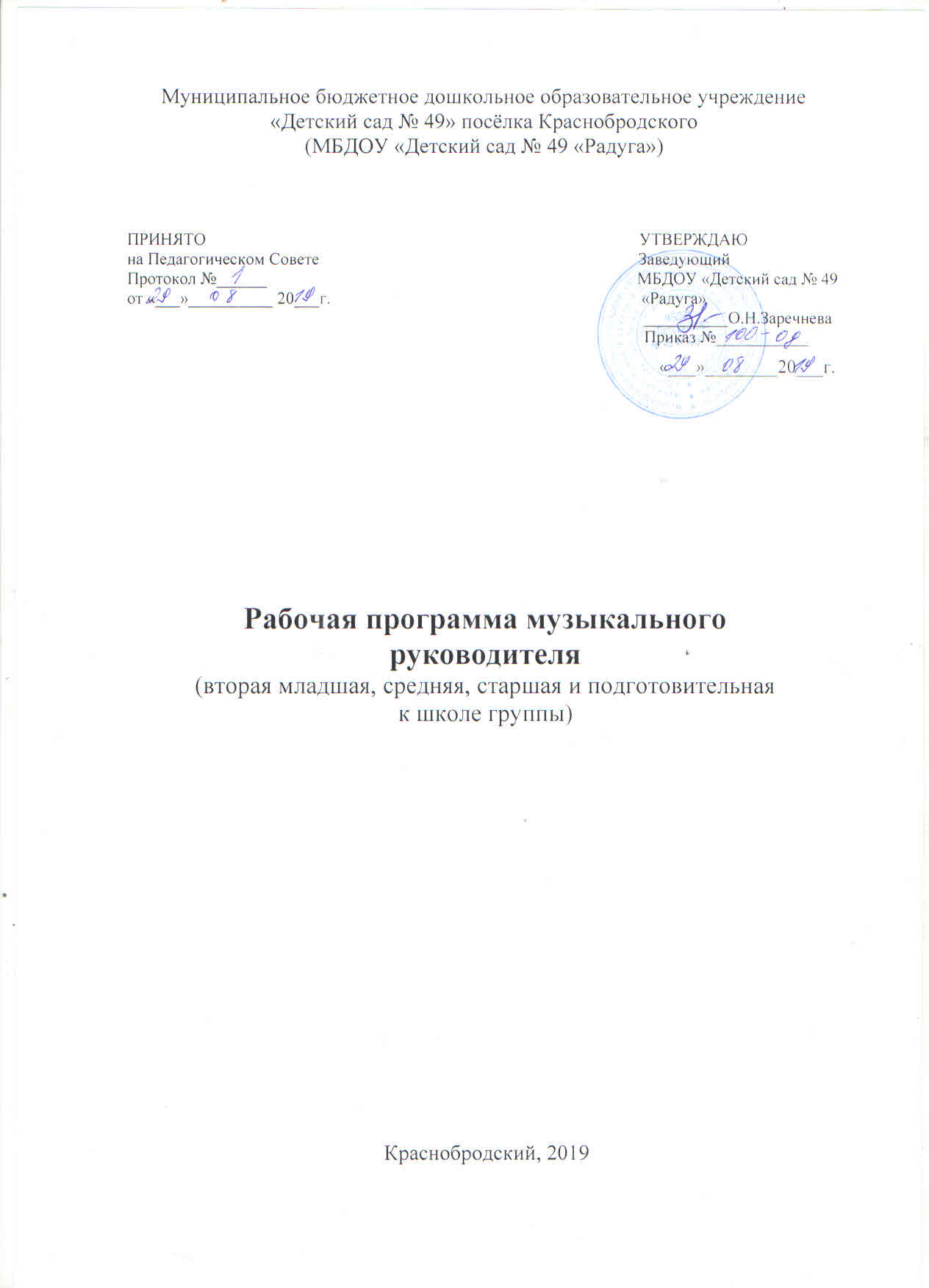 СодержаниеI.Целевой раздел41.1.Пояснительная записка41.1.1.Цели и задачи реализации Рабочей программы41.1.2.Принципы и подходы к формированию Рабочей программы51.1.3.Значимые для разработки и реализации Рабочей программы характеристики101.2Планируемые результаты освоения Рабочей программы24II.Содержательный раздел272.1.Организация образовательной деятельности в соответствии с направлениями развития ребенка в пяти образовательных областях272.2.Вариативные формы, способы, методы и средства реализации Рабочей программы с учетом возрастных и индивидуальных особенностей воспитанников452.3.Особенности образовательной деятельности разных видов и культурных практик482.4.Способы и направления поддержки детской инициативы542.5.Особенности взаимодействия педагога с семьями воспитанников592.6.Иные характеристики содержания Рабочей программы67III.Организационный раздел743.1.Материально-техническое обеспечение Рабочей программы743.2.Обеспеченность методическими материалами и средствами обучения и воспитания753.3.Режим дня793.4.Особенности традиционных событий, праздников, мероприятий823.5.Особенности организации развивающей предметно-пространственной среды85Приложения90